На правах рукописиНИКУЛО ЕКАТЕРИНА АЛЕКСАНДРОВНАСОЦИАЛЬНО-ПСИХОЛОГИЧЕСКИЕ ФАКТОРЫ ОТВЕТСТВЕННОГО ОТНОШЕНИЯ ПРЕДПРИНИМАТЕЛЕЙК УЧАСТНИКАМ ДЕЛОВОГО ВЗАИМОДЕЙСТВИЯСпециальность 19.00.05 – социальная психология(психологические науки)АВТОРЕФЕРАТдиссертации на соискание ученой степеникандидата психологических наукМосква-2013Работа выполнена в Лаборатории социальной и экономической психологии Федерального государственного бюджетного учреждения науки Института психологии Российской академии наукОБЩАЯ ХАРАКТЕРИСТИКА РАБОТЫПостановка проблемы. Стоит признать, что, несмотря на длительный период адаптации к новым социально-экономическим условиям, нестабильность все еще присутствует в подавляющем большинстве сфер жизни общества. Особенно ярко это проявляется в сфере экономических отношений, делового взаимодействия. Относительно нестабильные социально-экономические условия, подвергающие испытанию на прочность духовные, ценностные основы общества, вновь повышают актуальность исследования ответственности как важной нравственной составляющей регуляции отношений. Актуальность исследования ответственности в контексте делового взаимодействия обусловлена, с одной стороны, предполагаемым высоким уровнем автономности ее участников и, в тоже время, отсутствием в нашей стране сложившихся правил и норм, регулирующих  его. Возрастающий интерес бизнеса к психологическим технологиям эффективного взаимодействия подтверждает актуальность заявленной проблемы. Представители делового мира все больше внимания уделяют процессу «управления отношениями", нравственной составляющей бизнеса, признавая, что невнимание к этому аспекту ведения бизнеса экономически нецелесообразно, а принятие на себя ответственности в данной области, напротив, дает существенное преимущество. Актуальность теоретическаяВсё вышеупомянутое имеет отношение к макроуровню анализа делового взаимодействия. Направив свой взгляд на более частные моменты, можно увидеть, что кроме традиционно изучаемых психологических характеристик объектов и субъектов  ответственности существуют феномены, механизмы и факторы принятия ответственности,  которые до сих пор не изучены. Экономическая активность предполагает основной целью участников делового взаимодействия производство, распределение ресурсов и, как результат, получение прибыли. Эти процессы составляют основной предмет делового взаимодействия. Ожидаемо, что предприниматели принимают ответственность и сфера ее принятия в данном случае лежит в рамках реализации этих целей. Но также очевидно, что на данном этапе социально-экономического развития в деловом взаимодействии одним из важных ресурсов являются сами отношения между его участниками.  Как определить, что ответственность за такой непростой объект, как сам процесс взаимодействия, принята? Что составляет структуру этого сложного, неоднозначного объекта? Что в таком случае выступает механизмом регуляции взаимодействия? Какие психологические феномены обуславливают и сопровождают процесс реализации необходимости согласовывать и вновь распределять ответственность между собой?   Эти вопросы требуют дополнительного научного осмысления. На наш взгляд, в данном случае речь идет о психологическом отношении. А именно, об ответственном отношении предпринимателей к другим участникам делового взаимодействия. Важной теоретической задачей является определение содержания, структуры и границ этого вида психологического отношения. Еще одной не менее актуальной проблемой выступает ответ на вопрос: «Какие факторы влияют на ответственность в случае, если ее объектом являются отношения с участниками делового взаимодействия?», а также эмпирическое исследование этих факторов.Цель  исследования состоит -  в выявлении и анализе  социально-психологических факторов ответственного отношения предпринимателей к другим участникам делового взаимодействия.Предмет исследования: социально-психологические факторы ответственного отношения предпринимателей к участникам делового взаимодействия.Задачи исследования.Теоретические задачи:Осуществить теоретический анализ исследований делового взаимодействия как вида социального взаимодействия;Проанализировать современные теоретические подходы и состояние исследований ответственности;Определить содержание и структуру феномена «ответственное отношение к  участникам делового взаимодействия»;Сформулировать концептуальный подход к исследованию социально-психологических факторов ответственного отношения предпринимателей к участникам делового взаимодействия.Методическая задача:1. Разработать программу эмпирического исследования и авторскую анкету для изучения ответственного отношения предпринимателей к участникам делового взаимодействия.Эмпирические задачи:Проанализировать особенности ответственного отношения предпринимателей к  участникам делового взаимодействия в зависимости от оценки:прошлого опыта взаимодействия с ними,актуальных характеристик взаимодействия,ожидаемых результатов делового взаимодействия.Проанализировать различия в ответственном отношении предпринимателей к участникам делового взаимодействия -  представителям различных социальных групп.Изучить влияние ценностных ориентаций на уровень ответственного отношения предпринимателей к участникам делового взаимодействия.Проанализировать социально-демографические характеристики групп предпринимателей с разным уровнем ответственного отношения к участникам делового взаимодействия.Основная гипотеза исследованияУровень ответственного отношения к участникам делового взаимодействия определяется социально-психологическими факторами, к числу которых относятся оценка опыта делового взаимодействия (в частности, представления о прошлом опыте, актуальном состоянии и ожидаемых результатах), а также ценностные ориентации личности.Частные гипотезыОтветственное отношение к участникам делового взаимодействия определяется различными психологическими составляющими взаимодействия с ними:оценками прошлого опыта делового взаимодействия;оценками актуального состояния делового взаимодействия;оценками ожидаемых результатов делового взаимодействия.Ответственное отношение предпринимателей к участникам делового взаимодействия, представителям различных социальных групп, определяется различными содержательными составляющими взаимодействия с ними.Ценностные ориентации обуславливают уровень ответственного отношения предпринимателей к участникам делового взаимодействия.Существуют различия в выраженности ответственного отношения к участникам делового взаимодействия у предпринимателей – представителей различных социально-демографических групп.Объект исследования. В исследовании приняли участие предприниматели - владельцы малого бизнеса, мужчины и женщины  в возрасте  от 23 до 54 лет. Совокупный объем выборки исследования, выполненного в период с 2009 -2012 г.г. – 203 человека. Исследование ответственного отношения предпринимателей к представителям различных ролевых групп выполнено на выборке 57 человек. Выборка исследования разнородна по своему возрасту, образовательному  уровню, стажу и сферам предпринимательской деятельности.Теоретико-методологическая основа исследования:Положения субъектно-деятельностного подхода (К.А. Абульханова-Славская, А.В. Брушлинский, А.Л.Журавлев. С.Л. Рубинштейн, и др.), положения комплексного и системного подходов, разрабатываемые в трудах отечественных психологов (Б.Г. Ананьев, В.А. Барабанщиков, В.М. Бехтерев, Б.Ф. Ломов, и др.), теория психического как процесса (К.А. Абульханова-Славская, А.В. Брушлинский, С.Л. Рубинштейн, и др.);  представления о категории «психологическое отношение» (В.С. Агеев, В.А. Зобков, О.В. Зотова, А.Ф. Лазурский, Е.В. Левченко Б.Ф. Ломов, В.Н. Мясищев, В.В. Новиков, К.К. Платонов, В.П. Позняков, И.Р. Сушков, Е.В. Шорохова, и др.); а также концепция психологических отношений индивидуальных и групповых субъектов совместной жизнедеятельности, разрабатываемая В.П. Позняковым. Рассматривая ответственное отношение предпринимателей в рамках делового взаимодействия, мы опираемся на анализ подходов к исследованию социального взаимодействия (П. Блау, Г. Блумер, Д. Тибо, Г. Келли, Ч. Кули, Дж. Мид, Т. Парсонс, Дж. Хоманс, Т. Шибутани, и др.) Анализировались исследования взаимодействия в различных сферах: взаимодействие в сфере совместной трудовой деятельности  (А.Л. Журавлев, К.К. Платонов, Е.В. Шорохова, и др.); социальное взаимодействие в рамках экономических отношений (О.С. Дейнека, А.Л. Журавлев, В.П. Позняков, Т.С. Вавакина, О.И. Титова и др.). При разработке концептуальных представлений об ответственном отношении к участникам делового взаимодействия были учтены теоретические подходы к пониманию ответственности в отечественной и зарубежной  психологии (Л. Берковиц, В.А. Бодров,  Д.М Дарлей, Л.И. Дементий, Е.Д. Дорофеев,  Б. Латане, К,Д Луттерман, А.Г. Луценко, К.Муздыбаев, М.В. Муконина и др.).Методическая организация исследования: для сбора эмпирических данных применялись следующие методики: авторская анкета «Исследование ответственного отношения предпринимателей к другим участникам делового взаимодействия», методика диагностики внутреннего конфликта Е.Б. Фанталовой, методика «Уровень субъективного контроля» Е. Ф. Бажина, Е. А. Голынкиной, А. М. Эткинда.Математико-статистический анализ: обработка результатов проводилась с использованием всех необходимых для анализа статистических процедур в программах MS Excel и SPSS 19.0 (использованные процедуры: коэффициент Альфа Кронбаха, корреляционный анализ по Спирмену, множественный регрессионный анализ).Достоверность результатов исследования обеспечивалась всесторонним теоретическим анализом, методической проработанностью проблемы, репрезентативностью выборки, использованием адекватных методов статистического анализа.Научная новизна: данная работа включает в себя продолжение теоретического осмысления и эмпирического подтверждения положения о временном характере психологических отношений, разрабатываемого в концепции психологических отношений индивидуальных и групповых субъектов совместной жизнедеятельности в изменяющихся социально-экономических условиях (В.П. Позняков, 2012). Разработан авторский концептуальный подход к пониманию феномена ответственного отношения в деловом взаимодействии. Впервые было реализовано эмпирическое исследование ответственного отношения предпринимателей к участникам делового взаимодействия. Впервые проведено эмпирическое исследование, позволившее выявить социально-психологические факторы ответственного отношения предпринимателей к участникам делового взаимодействия, к числу которых относятся оценки прошлого опыта делового взаимодействия, оценки актуального состояния делового взаимодействия, оценки ожидаемых результатов делового взаимодействия, а также ценностные ориентации личности.Теоретическая значимость работы: сформулированные положения о содержании и структуре ответственного отношения предпринимателей к участникам делового взаимодействия и полученные эмпирические данные о его социально-психологических факторах дополняют существующие теоретические представления об ответственном отношении как виде психологических отношений. Теоретически обосновано и эмпирически подтверждено положение о том, что ценностные ориентации личности выступают в качестве основания ответственного отношения предпринимателей к участникам делового взаимодействия, взаимосвязанного с его содержательными характеристиками.Практическая значимость: полученные данные могут быть использованы в практике консультирования бизнеса в спорных ситуациях распределения ответственности и конфликтах, а также для проведения групповых дискуссий и тренингов по теме оптимизации делового взаимодействия.Апробация и внедрение результатов: теоретические и эмпирические результаты исследования обсуждались на заседаниях лаборатории социальной и экономической психологии Федерального Бюджетного Учреждения Российской академии наук Института психологии (2009-2012 гг.); на конференциях: «Экономическая психология: Современные проблемы и перспективы развития». (Санкт-Петербург, 2009г.), «Экономическая психология: Актуальные теоретические и прикладные проблемы».  (Иркутск, 2010), «Экономическая психология: современные проблемы и перспективы развития». (Санкт-Петербург 2011). «Психология  в системе  комплексного  человекознания:  история, современное  состояние  и перспективы  развития»  (Москва, 2012), «Экономическая психология: Современные проблемы и перспективы развития». (Санкт-Петербург, 2012), «Теория и практика интегративной психологии», (Ярославль, 2013), "Этнопсихология и практическая психология формирования межкультурной компетентности", (Иркутск, 2013),  «Социально-экономические и психологические проблемы управления». (Москва, 2013). «Человек, субъект, личность в современной психологии» (Москва, 2013) .Положения, выносимые на защиту:Ответственное отношение предпринимателей к участникам делового взаимодействия определяется как комплекс эмоционально окрашенных представлений и оценок, характеризующихся разной степенью готовности и выражающих позицию личности относительно необходимости держать ответ за качественные характеристики отношений в деловом взаимодействии. Принятие ответственности за качественные характеристики отношений отражается в степени выраженности «ориентации на сотрудничество», «ориентации на понимание другого участника делового взаимодействия», «ориентации на толерантное, терпимое отношение» и «ориентации на ограничение доминирования в деловом взаимодействии».При ответственном отношении предпринимателей к участникам делового взаимодействия большую роль играет оценка различных характеристик взаимодействия с ними: оценка прошлого опыта делового взаимодействия, оценка актуального состояния делового взаимодействия и оценка ожидаемых результатов,  что эмпирически подтверждает временной, динамический характер данного вида психологических отношений. Ответственное отношение предпринимателей к участникам делового взаимодействия, представителям различных социальных групп определяется различными составляющими взаимодействия с ними. Отношение к «партнерам» и «заказчикам» в меньшей степени взаимосвязано с оценками опыта делового взаимодействия, что дает основание предполагать устойчивость данного вида отношения во взаимодействии с этими группами. Ответственное отношение к «заказчикам» в большей степени взаимосвязано с ожиданием краткосрочных перспектив делового взаимодействия. Ответственное отношение к «партнерам» взаимосвязано с оценкой степени взаимозависимости в деловом взаимодействии. Выделены ценностные ориентации, обуславливающие ответственное отношение к участникам делового взаимодействия. Ответственное отношение в большей степени определяется ценностными ориентациями, предполагающими межличностные отношения, ориентацию на сохранение отношений с другими людьми («любовь», «счастливая семейная жизнь») и  внутреннее развитие («творчество»). Ниже выраженность ответственного отношения к участникам делового взаимодействия у предпринимателей с высоким приоритетом ценностной ориентации «материально-обеспеченная жизнь». Существуют различия в степени выраженности ответственного отношения и его качественных характеристик у предпринимателей – представителей разных социально-демографических групп. Предприниматели – мужчины в большей степени, нежели женщины, характеризуются принятием ответственности за качественные характеристики отношений, отражающие сотрудничество в деловом взаимодействии. Предприниматели - женщины, в большей степени, по сравнению с мужчинами, характеризуются принятием ответственности за характеристики, отражающие ориентацию на толерантное, терпимое отношение к участникам делового взаимодействия. Предприниматели-представители старших возрастных групп склонны более ответственно относиться к участникам делового взаимодействия, ориентируясь на сотрудничество и принимая необходимость ограничивать свое доминирование, предоставляя другим большую автономность. Предприниматели,  состоящие в браке, склонны более ответственно относиться к участникам делового взаимодействия по сравнению с не состоящими в браке. Структура работы. Диссертация состоит из введения, двух глав, выводов, заключения, списка литературы (содержащего 207  публикаций) и приложений.ОСНОВНОЕ СОДЕРЖАНИЕ ДИССЕРТАЦИИВо введении определена актуальность проблемы, выделены цель, задачи, предмет и объект исследования, перечислены используемые методики, сформулированы гипотезы, положения, выносимые на защиту, научная новизна и практическая значимость исследования. Первая глава «Теоретический анализ проблемы ответственного отношения предпринимателей к участникам делового взаимодействия» посвящена анализу исследований психологических отношений, ответственности и делового взаимодействия. Также глава включает в себя описание концептуальной схемы настоящего исследования. В первом параграфе «Содержание понятия «психологическое отношение» представлен теоретический анализ исследований «психологических отношений» в  социальной психологии. Отношение, как одна из самых значимых категорий психологии, описана в  трудах Г.М. Андреевой, Б.Ф. Ломова, В.Н.Мясищева, А.В. Петровского, К.К. Платонова, и др. Проблема межличностных и межгрупповых отношений представлена в работах  В.С. Агеева, А.Л. Журавлева, Н.Н. Обозова, В.П.Познякова, И.Г. Сушкова, П.Н. Шихирева, Е.В. Шороховой и др. В данной работе мы опираемся на теоретические положения, представленные в концепции психологических отношений индивидуальных и групповых субъектов совместной жизнедеятельности. (В.П. Позняков, 2012). Объединяя накопленный теоретический опыт, данная концепция развивает традиционные представления. Психологические отношения определяются как социально-психологические характеристики субъектов различных видов жизнедеятельности, представляющие собой эмоционально окрашенные представления и оценки, объектами которых выступают внешние условия жизнедеятельности и активности субъекта, характеристики самой активности и ее субъектов, представители различных социальных групп, с которыми они (субъекты отношений) связаны различными видами взаимодействия.  Подчеркивается обусловленность психологических отношений прошлым опытом и складывающимися объективными связями с  различными объектами отношения. Психологические отношения обладают рядом свойств, таких, как целостность, избирательность, сочетанием устойчивости и изменчивости во времени в зависимости от социальных изменений. Среди основных функций изучаемых феноменов выделяются: функция субъективного психического отражения внешних условий и объективных социальных связей субъектов отношений с различными сторонами окружающей реальности, функция самоопределения, регуляции социального поведения, функция социальной интеграции. Структуру психологических отношений индивидуальных и групповых субъектов совместной жизнедеятельности составляют познавательный, эмоциональный, ценностный (оценочный) и поведенческий компоненты. (Позняков, 2012). Во втором параграфе «Проблема ответственности в психологической науке» рассматриваются основные теоретические концепции ответственности. Анализ проблемы ответственности в психологической науке демонстрирует существование большого количества различных подходов к данному феномену. В зарубежной психологии большое внимание уделяется исследованию особенностей развития ответственности и морально-этическим аспектам данного феномена, раскрытым в работах Ж. Пиаже, Л. Колберга. Широко известна концепция локуса контроля Дж. Роттера. Подход Ф.Хайдера рассматривает ответственность с точки зрения атрибутивных тенденций. Ответственность как поведение по оказанию помощи, заступничества и альтруистического поведения описывается в работах Б. Латане, Дж. Дарлей, И.Стауба, и др. Проблема соотношения свободы и необходимости освещается в трудах С.Л. Рубинштейна. В продолжение данного подхода в работах К.А. Абульхановой-Славской ответственность представлена наряду с инициативностью как форма свойства активности личности. В отечественной науке психолого-педагогический подход сконцентрирован на формировании ответственности в дошкольном, младшем школьном и подростковом возрасте. Внутригрупповая ответственность выступает центральным феноменом  Е.Д. Дорофеева. В рамках структурного подхода внутренняя структура ответственности включает в себя в разном объеме у различных исследователей такие компоненты, как когнитивный, мотивационный, эмоционально-волевой, регуляторный и поведенческий (З.Н. Борисова, Т.Г. Гаева, В.А. Горбачева, К.А. Климова, И.А. Куренков, Т.В. Морозкина, К. Муздыбаев, В.М. Пискун, В. П. Прядеин, Н Н. Семененко, Л.С. Славина, Т.Н. Сидорова, и др.). К. Муздыбаев раскрывает понятие социальная ответственность, понимаемое как «…качество, характеризующее социальную типичность личности». Особенности принятия и реализации ответственности во многом определяются ее объектом. Говоря об ответственности, чаще всего подразумевают, готовность соблюдать сложившуюся систему правил, норм, ее внутренние основания,  позволяющие обеспечить оптимальное, эффективное осуществление деятельности. Под объектами ответственности (то, за что нужно держать ответ) в данном случае подразумеваются составляющие процесса и результата конкретного вида деятельности. Применительно к деловому взаимодействию сфера ответственности ее участников ограничивается различными аспектами экономической активности, опосредующими его. В данном исследовании мы рассматриваем такой контекст принятия необходимости держать ответ, при котором в качестве объекта выступают составляющие самого делового взаимодействия, качественные характеристики отношений. Разнообразие в понимании сущности ответственности определило большое количество исследований детерминант ответственного поведения. Важно обратить внимание на исследования, где ответственность по отношению к другим людям рассматривается отдельно от ответственности по отношению к другим объектам. К таким работам можно отнести понимание ответственности как оказание помощи, заступничество, исследования профессиональной ответственности. В работе В.А. Бодрова и А.Г. Луценко (1991) можно встретить обращение к ответственности по отношению к другим людям как особой структурной единице. Профессиональная ответственность рассматривается как свойство личности, отражающее отношение субъекта труда к его содержанию и результатам, к другим субъектам и самому себе в процессе труда. (М.В. Муконина, 2003). Отдельно рассматривается ответственное отношение к другим людям в работе Е.Д.Дорофеева, где предлагается ввести дополнительный вектор развития ответственности – развитие индивидуальной ответственности за большее количество людей.  В структуре работ, посвященных изучению различных сторон делового взаимодействия, нередко фигурирует понимание ответственности как регулирующего принципа отношений.  В исследовании И.Р. Сушкова способ распределения ответственности между группами выступает одним из факторов оценки справедливости межгруппового обмена. Именно эти эмпирические результаты легли в основу наших концептуальных представлений о содержании ответственного отношения в структуре делового взаимодействия. Ответственность, таким образом, чаще всего понимается в контексте реализации человеком норм, правил, требований в различных сферах с учетом имеющихся возможностей и ограничений. Важно отметить, что ответственность в отношениях с другими людьми имеет ряд особенностей по сравнению с другими ее видами. В качестве оснований ответственности в данном случае, как правило, выступают свойства личности, связанные с ориентацией на других (доброта, отзывчивость, требовательность, тактичность, обязательность, доброжелательность, участие), а в качестве детерминант выступают свойства других людей, особенности ситуации, виды и формы взаимодействия и условий деятельности. Отличие данного вида ответственности предполагает иное по сравнению с другими его видами содержание. В третьем параграфе представлен анализ теоретических подходов к исследованию социального взаимодействия. Взаимодействие, составляя основу связей и отношений между людьми, выступает как многоуровневая категория, определяющая развитие участвующих в нем субъектов. Взаимодействие определяется как процесс непосредственного или опосредованного воздействия объектов (субъектов) друг на друга, порождающий их взаимную обусловленность и связь. Важное место в исследованиях взаимодействия уделяется представлениям о критериях его эффективности. Здесь разрабатываются такие сложные социально-психологические феномены, как «продуктивный/непродуктивный стиль взаимодействия», «срабатываемость», «совместимость» и др. (Обозов Н.Н., 1980 и др.).  Общественный запрос на оптимизацию межличностных отношений трудовых коллективов и повышение эффективности совместной трудовой деятельности инициировал процесс формирования психологии совместной деятельности. Взаимодействие является одним из ключевых понятий этого фундаментального научного направления. Управленческое взаимодействие, рассматривающее психологию руководства и исполнения, раскрывает психологические особенности иерархически организованного взаимодействия (А.Л. Журавлев; А.И. Китов; В.В. Новиков; А.Л. Свенцицкий и др.). Большое количество работ отечественных исследователей посвящено взаимодействию в рамках экономических отношений (О.С. Дейнека, А.Л. Журавлев, В.П. Позняков, О.И. Титова, Т.С. Вавакина и др.). Анализ теоретических представлений о деловом взаимодействии был проведен с целью поиска ответа на вопрос, каковы же существенные признаки ответственного отношения к другим в структуре делового взаимодействия. Включенность предмета исследования в структуру делового взаимодействия, очевидно, обуславливает его структуру. Именно поэтому теоретическое обоснование элементов, входящих в состав ответственного отношения, объединяет концепции к пониманию ответственности и концепции к пониманию социального взаимодействия. Подводя итог, важно остановиться на том, что длительное время ответственность рассматривалась, как необходимый механизм определенной склонности быть частью сообщества, низкой потребности в проявлении индивидуальности, ориентации на коллектив, понимания, что от твоего труда и умения зависит судьба общего дела и других людей. Смена социально-экономического контекста требует иного подхода к ответственности, как на уровне личности, так и на уровне группы. Если ранее большое значение имела система взаимозависимых отношений в коллективе, то современные условия предполагают автономность участников делового взаимодействия и, как результат, особые критерии принятия и реализации ответственности. Четвертый параграф «Концептуальный подход к исследованию социально-психологических факторов ответственного отношения предпринимателей к участникам делового взаимодействия» посвящен описанию содержания и структуры изучаемого феномена, а также поиску и анализу социально-психологических факторов ответственного отношения предпринимателей к участникам делового взаимодействия. Ответственное отношение предпринимателей к участникам делового взаимодействия входит в структуру и является отдельным видом психологических отношений. Принимая во внимание выявленные в результате теоретического анализа и пилотажного исследования отличительные особенности ответственности по отношению к другим людям, мы сформулировали определение изучаемого феномена и обозначили представления о детерминирующих его социально-психологических факторах. Под ответственным отношением к другим участникам делового взаимодействия мы понимаем: комплекс эмоционально-окрашенных представлений и оценок, характеризующихся разной степенью готовности и выражающих позицию личности относительно необходимости держать ответ за качественные характеристики отношений в деловом взаимодействии. Теоретический анализ и результаты пилотажного исследования содержательных характеристик ответственного отношения предпринимателей к другим участникам делового взаимодействия позволили сформулировать представления о минимальном и максимальном уровне выраженности каждого из элементов ответственного отношения. При более подробном рассмотрении содержания выделенных элементов, опираясь на теоретические представления об особенном характере ответственного отношения к другим людям, мы обратили внимание на то, что, вероятно, каждый из них выражает некую ориентацию в деловом взаимодействии. Так, например, признание необходимости  учитывать потребности, интересы и ожидания другого участника делового взаимодействия, даже если не согласен с ними, указывает на проявление «ориентации на понимание». Возможность допускать совершение ошибок другим участником делового взаимодействия указывает на проявление «ориентации на толерантное, терпимое отношение к другому». Настоящее исследование сфокусировано на изучении ответственности как отношения к другим людям в контексте делового взаимодействия. В работе мы опирались на представления о динамическом, временном  характере психологических отношений личности, разрабатываемые в рамках концепции психологических отношений индивидуальных и групповых субъектов совместной жизнедеятельности в изменяющихся социально-экономических условиях, согласно которому актуальное отношение субъекта к объекту отношения взаимосвязано с ретроспективной оценкой объекта и прогнозом его изменения в будущем (В.П. Позняков, 2012).   Предпринимая попытку соотнести эти представления с рассматриваемым в рамках исследования развития ответственности временным вектором, мы предполагаем, что в ряду социально-психологических факторов ответственного отношения предпринимателей к другим участникам делового взаимодействия, очевидно, располагаются оценки прошлого опыта взаимодействия, актуальных его характеристик и, вероятно, ожиданий о будущих его изменениях.   С другой стороны, человек может ответственно относиться к другому не только потому, что предвидит определенные благоприятные перспективы, но и ради собственной ценности такого поведения. Можно предположить, что кроме обозначаемых факторов ответственного отношения во взаимодействии с другими людьми существуют более глубокие детерминанты,  вероятно, связанные с системой ценностных ориентаций личности. Ценностные ориентации играют ключевую роль на всех этапах предпринимательской деятельности: от поиска бизнес-идеи до реализации ее в жизнь,  представляя собой определенный способ взаимодействия человека с окружающей реальностью, ориентир, обозначающий более предпочтительные способы взаимодействия с личной и социальной точек зрения. Поэтому мы предполагаем, что, ценностные ориентации личности выступают социально-психологическим фактором ответственного отношения предпринимателей к участникам делового взаимодействия. Рис 1. Концептуальная схема исследования социально-психологических факторов ответственного отношения предпринимателей к участникам делового взаимодействия.Вторая глава  «Эмпирическое исследование социально-психологических факторов ответственного отношения предпринимателей к другим участникам делового взаимодействия» посвящена представлению результатов исследования. В первом параграфе излагается программа эмпирического исследования, формулируются цель исследования, методические и эмпирические задачи, уточняются гипотезы, описываются характеристики респондентов, а также описывается процедура исследования, приводятся эмпирические и статистические методы исследования. Второй параграф посвящен описанию процедуры разработки анкеты для изучения ответственного отношения предпринимателей к участникам делового взаимодействия. Ввиду отсутствия специальных исследований ответственного отношения в рамках делового взаимодействия, нами был разработан соответствующий методический инструментарий (анкета), позволяющий оценить уровень ответственного отношения предпринимателей к другим участникам делового взаимодействия. Структура и содержание анкеты основаны на наиболее принципиальных для данного предмета исследования  положениях концепций к пониманию ответственности. Анкета содержит десять различных шкал, отражающих элементы ответственного отношения, соответствующие качественным характеристикам отношений в деловом взаимодействии, выделенным на основе теоретического анализа и результатов пилотажного исследования: отношение к потребностям, интересам, ожиданиям другого участника делового взаимодействия; отношение к обмену информацией; отношение к прогнозам в деловом взаимодействии; отношение к оказанию помощи; понимание мотивов и эмоций в деловом взаимодействии; отношение к ошибкам; отношение к различным способам реализации ответственности; отношение к непредвиденным элементам ответственности; отношение к контролю в деловом взаимодействии других его участников;  отношение к совместному поиску новых путей более качественной реализации общего дела. Первый этап исследования позволил сделать суждения относительно минимального и максимального проявления каждого элемента, что позволило при анализе результатов оценивать степень выраженности каждого компонента отношения.  Вопрос представлял собой слабую метрическую шкалу, где испытуемому предлагалось выбрать наиболее приемлемое для него утверждение. Каждый вопрос содержит три утверждения, которым присваивался вес (от 1 балла до 3 баллов) в соответствии с представлениями, сформулированными по результатам теоретического анализа и выявленных эмпирически показателей. Шкала для измерения каждого элемента ответственного отношения предпринимателей к участникам делового взаимодействия содержит 3 вопроса и может принимать значения от 1 до 9 баллов.  Анализ утверждений осуществлялся 5-ю экспертами-психологами, специализирующими в области социальной психологии.  В целях исследования ответственного отношения к разным группам участников делового взаимодействия респондентам предлагалось выразить свою позицию по отношению к семи различным группам (члены семьи, друзья, партнеры, наемные работники, клиенты, сотрудники кредитных организаций, конкуренты, представители государственных структур). В данном случае анкета имела более развернутую структуру. На этапе проверки валидности данного методического инструмента нами были использованы адекватные данной задаче статистические процедуры. Для проверки надежности выделенных шкал был использован коэффициент Альфа-Кронбаха, значения которого не позволяют претендовать на разработку универсального инструмента измерения, но позволяют судить о достаточной степени надежности измерителя. В той же степени можно судить о надежности инструмента по результатам анализа конкурентной валидности, а именно значений коэффициентов корреляции (коэффициент корреляции Спирмена) шкал ответственного отношения с показателями уровня субъективного контроля. В третьем параграфе рассматриваются социально-психологические характеристики предпринимателей с разным уровнем ответственного отношения к  участникам делового взаимодействия. Одной из задач настоящего исследования являлся поиск и анализ особенностей ответственного отношения в зависимости от оценок характеристик делового взаимодействия с его участниками, отражающих временной континуум (прошлое, настоящее и будущее).  В результате исследования были выявлены взаимосвязи ответственного отношения предпринимателей к другим участникам делового взаимодействия и  оценок прошлого опыта взаимодействия с ними.  Таблица 1. Взаимосвязь оценок делового взаимодействия и ответственного отношения предпринимателей к его участникам (Коэффициенты корреляции по Спирмену). **. Корреляция значима на уровне 0.01.Негативный опыт взаимодействия, предполагающий нарушение договоренностей, взаимосвязан с изменением ответственного отношения только к представителям трех групп: члены семьи и друзья, задействованные в бизнесе предпринимателя, сотрудники кредитных организаций, сотрудники государственных служб (Таблица 1). Наряду с этим, позитивный опыт взаимодействия взаимосвязан с повышением ответственного отношения к членам семьи, друзьям, задействованным в бизнесе предпринимателя, партнерам, наемным работникам, конкурентам и сотрудникам государственных служб. Интересно, что ответственное отношение к заказчикам и клиентам не связано с ретроспективной оценкой делового взаимодействия (Таблица 1). Выявленные взаимосвязи и их отсутствие, на наш взгляд, свидетельствуют о том, что при ответственном отношении к разным участникам делового взаимодействия имеют значение разные характеристики его оценки. Вероятно, негативный опыт ответственности не всегда имеет значение и не может явиться причиной снижения ответственного отношения, например, к группе партнеров. Подобное распределение выявленных взаимосвязей, а также дифференцированные оценки ответственного отношения к представителям разных групп позволяют сделать предположение о присутствии дополнительного фильтра при изменении уровня изучаемого явления. В поисках такового мы обратились к идее иерархии объектов ответственности. Деловое взаимодействие осуществляется предпринимателем с целью развития и поддержания собственного дела. В таком случае свой бизнес является наиболее важным объектом ответственности и, вероятно, ответственное отношение ко всем остальным объектам опосредуется им. То есть, ответственное отношение к различным участникам делового взаимодействия регулируется их положением относительно бизнеса предпринимателя и выполняемыми для него функциями. Тогда группы респондентов логично было бы распределить относительно роли и степени влияния на наиболее значимую сферу ответственности. При этом члены семьи, друзья, партнеры и наемные работники часто бывают ближе к основному объекту ответственности - в общем ответственном деле они могут заменить предпринимателя, реализовать часть ответственности, принадлежащей ему. При ответственном отношении к ним имеют значение не только оценки взаимодействия (прошлого опыта и актуального состояния), но и характеристик самих его участников. На это указывают количество корреляционных связей и их качественные характеристики. Заказчики и клиенты - та группа, представители которой в отличие от предыдущих не находятся с предпринимателем «по одну сторону баррикад», то есть не представляют его интересы в деловом взаимодействии, но держать ответ перед ними - важная составляющая бизнеса как такого.  Именно на них направлена деловая активность предпринимателя, большое количество ответственных дел связано с тем, чтобы привлечь и установить отношения с этой группой. В таком случае наличие или отсутствие негативного опыта взаимодействия не имеет значения, предприниматель, несмотря на наличие такового, будет продолжать ответственно относиться к этой группе. Сотрудники кредитных организаций, конкуренты и представители государственных структур нередко выступают в роли препятствия на пути реализации ответственности за свой бизнес.  Часто предприниматель вступает во взаимодействие с ними не по своей воле, он вынужден вести общие ответственные дела с этой группой, зависеть от них. Вполне естественно в таком случае, что и ответственное отношение к ним будет ниже и станет определяться различными оценками прошлого опыта и актуального состояния взаимодействия. Наше предположение подтверждается наибольшим количеством корреляционных связей у характеристики «взаимозависимость в решении деловых проблем и задач».  Повышение оценки этого показателя связано с повышением ответственного отношения к членам семьи, друзьям, задействованным в бизнесе предпринимателя, партнерам, сотрудникам кредитных организаций и конкурентам. Вероятно, эта характеристика оценки актуального состояния взаимодействия точнее всего отражает позицию и функцию группы относительно бизнеса предпринимателя. В четвертом параграфе представлены результаты исследования влияния ценностных ориентаций  на уровень ответственного отношения предпринимателей к участникам делового взаимодействия. Нами были определены ценностные ориентации «интересная работа», «любовь», «материально обеспеченная жизнь», «свобода и независимость в поступках и действиях» и «счастливая семейная жизнь»,  которые вносят свой вклад в показатель общего уровня ответственного отношения к участникам делового взаимодействия с коэффициентом регрессии, равным R= 0,97.  При этом в большей степени ценностными ориентациями определяется аффективный компонент ответственного отношения к другим участникам делового взаимодействия. Существуют ценностные ориентации, высокая значимость которых связана со снижением уровня ответственного отношения к  участникам делового взаимодействия. В настоящем исследовании в их число входят ценностные ориентации: «активная, деятельная жизнь», «здоровье», «материально обеспеченная жизнь». Таким образом, можно предположить, что ответственное отношение предпринимателей к другим участникам делового взаимодействия в большей степени основано на альтруистических ценностных ориентациях, а также ориентациях, связанных с самореализацией. Более подробный анализ взаимосвязей показал, что выделенные ценностные ориентации связаны с различными содержательными характеристиками (элементами ответственного отношения) (Таблица 2). Ценностная ориентация  «творчество» взаимосвязана с «ориентацией на сотрудничество», «ориентацией на понимание», «ориентацией на толерантное, терпимое отношение» и «ориентацией на ограничение доминирования». Предпринимая попытку проинтерпретировать данные взаимосвязи,  мы обратились к содержанию данной ценностной ориентации личности, которая отражает потребность, с одной стороны, реализации себя, своего внутреннего мира, а с другой стороны, учет своих внутренних потребностей. Таблица 2. Взаимосвязь ценностных ориентаций и качественных характеристик ответственного отношения предпринимателей к участникам делового взаимодействия (Коэффициенты корреляции по Спирмену).**. Корреляция значима на уровне 0.01.Логично предположить, что предприниматели, уделяющие внимание своим внутренним потребностям, также  готовы знать и учитывать такие же потребности и интересы работающих с ними людей, с уважением к ним относиться. Вероятно, предприниматели, придающие значение личной самореализации,  более терпимо, лояльно относятся к появлению собственных ошибок и их значению для творческого процесса, что позволяет им проявлять ту же позицию во взаимодействии с другими людьми. Вероятно, ориентация на самореализацию, раскрытие своего потенциала позволяет более чутко относиться к своеобразию других, быть более толерантным к чужим ошибкам. Важно учитывать, что в большинстве случаев для предпринимателя творческий процесс как  реализация потенциала связан с его бизнесом и может заключаться в создании инноваций или ведении необычных проектов, нетипичных форм бизнеса. При этом в случае инновации риски увеличиваются, и нередко приобретает ключевое значение человеческий фактор. При реализации бизнес-задач, предполагающих высокий риск, важна отдача каждого участника, будь то партнер, сотрудник или заказчик. Возможно, именно поэтому ориентированные на творчество предприниматели стараются относиться ответственно к  участникам делового взаимодействия, тем самым обеспечивая качество социальной сети для успеха новых проектов. Взаимосвязь ценностной ориентации «любовь» с элементами ответственного отношения предпринимателей к участникам делового взаимодействия характеризуется более высокими значениями коэффициентов корреляции. Вероятно, предприниматели, в системе ценностных ориентаций которых значимое место занимает «любовь»,  в большей степени нуждаются в создании и поддержании межличностных отношений и потому стремятся ответственно относиться к другим участникам делового взаимодействия, реализуя данную потребность.  Одновременно с этим можно предположить, что ориентация на духовную и физическую близость с любимым человеком подразумевает некую степень готовности принятия другого.  Взаимосвязи ценностной ориентации  «счастливая семейная жизнь» с элементами ответственного отношения можно проинтерпретировать как большую направленность на социальное окружение со стороны предпринимателей с выраженным её приоритетом. Если посмотреть на ценностные ориентации с этой точки зрения, то можно сделать предположение о том, что предприниматели с высоким приоритетом ценностной ориентации «счастливая семейная жизнь» в данном исследовании ориентированы одновременно на сотрудничество, понимание других и, при этом, готовы отказаться от контроля над другим участником делового взаимодействия. На наш взгляд, это и является показателем истинного ответственного отношения к партнеру во взаимодействии. Так как ориентация на других людей без  отказа от доминирования часто сопровождается стремлением к созданию зависимых отношений, построенных на взаимной манипуляции. Ориентация  же на доминирование, контроль в чистом виде не учитывает потребности других людей. А сочетание двух этих ориентаций позволяет относиться к другому, как к автономному, способному к самостоятельной ответственности, принимать во внимание,  интересоваться его своеобразием и взаимодействовать в рамках независимых, взаимовыгодных отношений.  Предположительно также, что предприниматели с высоким приоритетом ценностной ориентации «счастливая семейная жизнь» много внимания уделяют партнерским отношениям.  И, несмотря на то, что в целом предпочитают не выводить отношения с партнерами за рамки деловых, все же знают, каких усилий стоит поддержание взаимовыгодного сотрудничества.  Взаимосвязь ценностной ориентации  «материально-обеспеченная жизнь» с компонентами ответственного отношения к участникам делового взаимодействия можно отметить как описывающую максимальную ориентацию предпринимателя на свои интересы при реализации общего  дела. Вероятно, предприниматели, ориентированные на материальную обеспеченность, в большой степени настроены прагматично и предпочитают направлять свои усилия не на отношения, а на деловую активность и рациональное достижение целей.Подводя итог, можно сделать вывод о том, что ответственное отношение в большей степени определяется ценностными ориентациями, предполагающими межличностные отношения, способствующие сохранению отношений с другими людьми, вносящие вклад в характер отношений («любовь», «счастливая семейная жизнь») и  внутреннее развитие («творчество»). Ценностные ориентации, отрицательно взаимосвязанные с ответственным отношением («материально-обеспеченная жизнь», «здоровье», «активная, деятельная жизнь»), в большей степени связаны с практичным подходом,  сфокусированном на реализации личного делового потенциала. Предприниматели,  руководствующиеся прагматичными ценностными ориентациями, возможно, уделяют меньше  внимания отношениям с другими участниками делового взаимодействия, сосредоточены на деле и достижении исключительно практически ориентированных результатов.В пятом параграфе описываются социально-демографические характеристики предпринимателей с разным уровнем ответственного отношения к участникам делового взаимодействия. Анализ социально-демографических характеристик ответственного отношения предпринимателей к участникам делового взаимодействия показал наличие значимых различий в уровне ответственного отношения между мужчинами и женщинами. Мужчины характеризуются средним и высоким уровнем ответственного отношения к участникам делового взаимодействия. Для женщин в данной выборке респондентов характерны средние и низкие оценки ответственного отношения по интегральному показателю. Такие результаты могут быть обусловлены тем, что женщины-предприниматели в данной выборке характеризуются более молодым возрастом и меньшим по сравнению с мужчинами стажем предпринимательской деятельности.  Рассматривая различия по отдельным элементам ответственного отношения, мы получили возможность проинтерпретировать содержание тех из них, по которым найдены значимые различия между мужчинами и женщинами. Предприниматели – мужчины в большей степени, нежели женщины, характеризуются принятием ответственности за качественные характеристики отношений, отражающие сотрудничество, кооперацию в деловом взаимодействии.  Предприниматели - женщины, в большей степени, по сравнению с мужчинами, характеризуются принятием ответственности за характеристики, отражающие ориентацию на толерантное, терпимое отношение к участникам делового взаимодействия. Предприниматели-представители старших возрастных групп склонны более ответственно относиться к участникам делового взаимодействия, ориентируясь на сотрудничество и принимая необходимость ограничивать свое доминирование, предоставляя другим большую автономность. Среди предпринимателей, состоящих в браке, больше респондентов с высоким уровнем ответственного отношения к участникам делового взаимодействия по сравнению с предпринимателями,  не состоящими в браке. Низкой степенью выраженности ответственного отношения характеризуются 9% респондентов, состоящих в браке, и 24% не состоящих.Таблица 3.  Социально-демографические характеристики предпринимателей с разным уровнем ответственного отношения к участникам делового взаимодействия (количество респондентов и % от числа респондентов – представителей данной группы).Степень выраженности ниже среднего характерна для 13% предпринимателей, состоящих в браке, и 19% не состоящих. Степень выраженности выше среднего характерна для 17% состоящих в браке и 11% не состоящих в браке. Высокой степенью выраженности характеризуются 22% состоящих в браке респондентов  и 4% не состоящих. Возможно, это обусловлено опытом взаимодействия, получаемым в семье, переносимым на сферу делового взаимодействия.  Рассматривая различия по отдельным элементам ответственного отношения, отметим, что респонденты, состоящие в браке, в большей степени по сравнению с не состоящими в браке ориентированы на кооперацию, ограничение доминирования и  толерантное терпимое отношение к участникам делового взаимодействия.  Респонденты, не состоящие в браке,  в большей степени ориентированы на понимание в деловом взаимодействии. Ответственное отношение в некоторой степени зависит от стажа предпринимательской деятельности.  Данные корреляционного анализа позволяют судить о том, что с возрастом уровень ответственного отношения повышается (R=0,32**).ОСНОВНЫЕ ВЫВОДЫ ПО РЕЗУЛЬТАТАМ ИССЛЕДОВАНИЯСформулированы представления о содержании и структуре феномена ответственного отношения предпринимателей к участникам делового взаимодействия, которое определяется как комплекс эмоционально окрашенных представлений и оценок, характеризующихся разной степенью готовности и выражающих позицию личности относительно необходимости держать ответ за качественные характеристики отношений в деловом взаимодействии.Принятие ответственности за качественные характеристики отношений отражается в степени выраженности «ориентации на сотрудничество», «ориентации на понимание другого участника делового взаимодействия», «ориентации на толерантное, терпимое отношение» и «ориентации на ограничение доминирования в деловом взаимодействии.Выявлены социально-психологические факторы, детерминирующие ответственное отношение предпринимателей  к участникам делового взаимодействия, к числу которых относятся: оценки прошлого опыта делового взаимодействия, оценки актуального состояния делового взаимодействия, оценки ожидаемых результатов делового взаимодействия, а также ценностные ориентации личности. Показатели ответственного отношения предпринимателей различны по отношению к разным социальным группам других участников делового взаимодействия. В целом, по выборке предпринимателей наиболее высоко ответственное отношение к партнерам и заказчикам.  Существует взаимосвязь  уровня ответственного отношения к другим участникам делового взаимодействия, представляющим различные социальные группы, с различными оценками опыта делового взаимодействия и оценками актуального состояния взаимодействия.При ответственном отношении к разным группам участников делового взаимодействия имеют значение разные характеристики его оценки. Негативный опыт взаимодействия взаимосвязан со снижением ответственного отношения только к представителям трех групп: члены семьи и друзья, задействованные в бизнесе предпринимателя, сотрудники кредитных организаций, сотрудники государственных служб. Позитивный опыт взаимодействия взаимосвязан с повышением ответственного отношения к членам семьи, друзьям, задействованным в бизнесе предпринимателя, партнерам, наемным работникам, конкурентам и сотрудникам государственных служб. Ответственное отношение к заказчикам и клиентам не связано с ретроспективной оценкой делового взаимодействия.Существует дополнительный «фильтр» при изменении уровня изучаемого явления, в роли которого выступает ориентация на более значимый объект ответственности, и  на  функцию, выполняемую данной группой людей относительно него.Ответственное отношение к участникам делового взаимодействия обусловлено оценкой ожидаемых результатов (перспектив)  от ответственного отношения при реализации общего дела. Ответственное отношение к участникам делового взаимодействия в большей степени взаимосвязано с  ожиданием получения социально-нравственных результатов в деловом взаимодействии. Выделены ценностные ориентации, обуславливающие  общий уровень ответственного отношения к участникам делового взаимодействия.  Построенная модель позволяет сделать вывод о влиянии ценностных ориентаций: «любовь», «счастливая семейная жизнь», «свобода», «творчество»,  «материально-обеспеченная жизнь», «интересная работа» на уровень ответственного отношения предпринимателей к участникам делового взаимодействия.Ценностные ориентации выступают в роли критерия выбора личностью определенного отношения к участникам делового взаимодействия. Ответственное отношение к участникам делового взаимодействия в большей степени определяется ценностными ориентациями, предполагающими межличностные отношения, способствующие сохранению отношений с другими людьми («любовь», «счастливая семейная жизнь») и  внутреннее развитие («творчество»).Ценностные ориентации, отрицательно взаимосвязанные с ответственным отношением («материально-обеспеченная жизнь», «здоровье», «активная, деятельная жизнь»), в большей степени связаны с прагматичным подходом,  сфокусированном на реализации личного делового потенциала. Предприниматели,  руководствующиеся прагматичными ценностными ориентациями, возможно, уделяют меньше  внимания отношениям с другими участниками делового взаимодействия, сосредоточены на деле и достижении исключительно практически выгодных результатов.Выявлены различия между группами предпринимателей с разным уровнем ответственного отношения к другим участникам делового взаимодействия. Существуют различия в степени выраженности ответственного отношения и его качественных характеристик у предпринимателей – представителей разных социально-демографических групп. Предприниматели – мужчины в большей степени, нежели женщины, характеризуются принятием ответственности за качественные характеристики отношений, отражающие сотрудничество, кооперацию в деловом взаимодействии.  Предприниматели - женщины в большей степени, по сравнению с мужчинами, характеризуются принятием ответственности за характеристики, отражающие ориентацию на толерантное, терпимое отношение к участникам делового взаимодействия.Предприниматели-представители старших возрастных групп склонны более ответственно относиться к участникам делового взаимодействия, ориентируясь на сотрудничество и принимая необходимость ограничивать свое доминирование, предоставляя другим большую автономность. Предприниматели,  состоящие в браке, склонны более ответственно относиться к участникам делового взаимодействия по сравнению с не состоящими в браке. Публикации по теме диссертации в изданиях, рекомендованных ВАК:Груздева Е.А. Ответственное отношение предпринимателей к другим участникам делового взаимодействия. // Вестник Государственного университета управления. – 2011 г. – С. 41-43.Позняков В.П. Груздева Е.А. Социально-психологические факторы ответственного отношения предпринимателей к другим участникам делового взаимодействия. // Знание. Понимание. Умение. – №3, 2013 г. – С. 226-235. Другие научные работы:3. Груздева Е.А. Программа исследования социально-психологических факторов ответственного отношения предпринимателей к другим участникам делового взаимодействия //Материалы I (IV) международной научно-практической конференции «Социально-экономические и психологические проблемы Управления» / Сборник научных статей по материалам Всероссийской научно-практической конференции, проходившей в Московском городском психолого-педагогическом университете с 23 по 25 апреля 2013 года / Под общей ред. М.Г. Ковтунович. – М.: МГППУ, 2013  г. – С 141-149.4. Груздева Е.А. Теоретические основы исследования ответственного отношения предпринимателей к другим участникам делового взаимодействия». Вестник интегративной психологии/ выпуск 11, Ярославль, Москва 2013 г. – С 82-84.5. Груздева Е.А. Теоретические основы исследования социально-психологических факторов ответственного отношения предпринимателей к другим участникам делового взаимодействия //Материалы конференции «Психология и технологии формирования межкультурной компетентности (МК): восточный и западный подходы» / Под общ. ред. А.Д. Карнышева. Иркутск, БГУЭП, 2013 г. – С. 492-497.6. Позняков В.П. Груздева Е.А. Социально-психологические особенности ответственного отношения российских предпринимателей к субъектам экономической деятельности //Материалы девятой международной научно-практической конференции «Экономическая психология: Современные проблемы и перспективы развития»/Санкт-Петербург, 24-26 ноября 2009 г. - С. 73-76.7. Позняков В.П. Груздева Е.А. Построение типологии ответственного отношения предпринимателей к субъектам экономической деятельности. //Материалы одиннадцатой международной научно-практической конференции «Экономическая психология: Актуальные теоретические и прикладные проблемы» / Под общ. ред. А.Д. Карнышева. Иркутск, БГУЭП, 2010. – С. 387-390.8. Позняков В.П. Груздева Е.А. Ответственное отношение предпринимателей к другим участникам делового взаимодействия. // Материалы одиннадцатой международной научно-практической конференции «Экономическая психология: Современные проблемы и перспективы развития». Санкт-Петербург, 23-25 ноября 2011 г. Изд-во СПбГУЭФ. - C. 231-233.9. Позняков В.П. Груздева Е.А. «Взаимосвязь ценностных ориентаций и элементов ответственного отношения предпринимателей в деловом взаимодействии» // Материалы двенадцатой международной конференции «Экономическая психология: Современные проблемы и перспективы развития». Санкт-Петербург, 11-14 декабря 2012 г. Изд-во СПбГУЭФ.-С. 204-209.10. Позняков В.П. Груздева Е.А. Социально-психологические факторы ответственного отношения предпринимателей к другим участникам делового взаимодействия (результаты пилотажного исследования) // Развитие психологии в системе комплексного человекознания. Часть 2 / Отв. ред. А. Л. Журавлев, В. А. Кольцова. – М.: Изд-во «Институт психологии РАН, 2012 – С. 371-373. 11. Позняков В.П. Груздева Е.А. Структура ответственного отношения предпринимателей к другим участникам делового взаимодействия. // Материалы всероссийской научной конференции  «Человек, субъект, личность в современной психологии» / М.: Изд-во «Институт психологии РАН», 2013 – С. 238-242.Научный руководитель:                     доктор психологических наук,  профессор Позняков Владимир Петровичдоктор психологических наук,  профессор Позняков Владимир ПетровичОфициальные оппоненты: доктор психологических наук, профессорСушков Игорь Рудольфович,заведующий  кафедрой социальной психологииФГБОУ ВПО «Ивановский государственный университет»доктор психологических наук, профессорСушков Игорь Рудольфович,заведующий  кафедрой социальной психологииФГБОУ ВПО «Ивановский государственный университет»кандидат психологических наукМуконина Марина Викторовна,доцент кафедры социальной и этнической психологии, АНО ВПО  «Московский гуманитарный университет»кандидат психологических наукМуконина Марина Викторовна,доцент кафедры социальной и этнической психологии, АНО ВПО  «Московский гуманитарный университет»Ведущая организация:                       ФГБОУ  «Ярославский государственный университет им. П.Г. Демидова» Кафедра социальной и политической психологииФГБОУ  «Ярославский государственный университет им. П.Г. Демидова» Кафедра социальной и политической психологииЗащита  состоится  25 ноября .  в 15 час. 00  мин.  на заседании Защита  состоится  25 ноября .  в 15 час. 00  мин.  на заседании Защита  состоится  25 ноября .  в 15 час. 00  мин.  на заседании Диссертационного совета Д 002.016.01 при Федеральном  государственном бюджетном учреждении науки Институте психологии Российской академии наук по адресу: 129366, Москва, ул. Ярославская, д.13.Диссертационного совета Д 002.016.01 при Федеральном  государственном бюджетном учреждении науки Институте психологии Российской академии наук по адресу: 129366, Москва, ул. Ярославская, д.13.Диссертационного совета Д 002.016.01 при Федеральном  государственном бюджетном учреждении науки Институте психологии Российской академии наук по адресу: 129366, Москва, ул. Ярославская, д.13.С диссертацией можно ознакомиться в библиотеке Федерального государственного бюджетного учреждения науки Института психологии Российской академии наук.С диссертацией можно ознакомиться в библиотеке Федерального государственного бюджетного учреждения науки Института психологии Российской академии наук.С диссертацией можно ознакомиться в библиотеке Федерального государственного бюджетного учреждения науки Института психологии Российской академии наук.Автореферат разослан 24 октября 2013 г.Автореферат разослан 24 октября 2013 г.Автореферат разослан 24 октября 2013 г.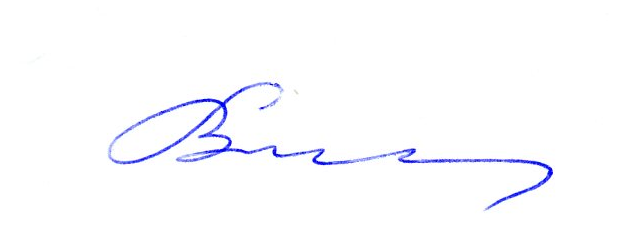 Ученый секретарь Диссертационного совета доктор психологических наук, профессорУченый секретарь Диссертационного совета доктор психологических наук, профессорВоловикова М.И.Содержательные составляющие делового взаимодействия Члены семьи, друзьяСотрудники кредитных организацийСотрудники государственных службПартнерыНаемные работникиЗаказчики КлиентыКонкурентыОценка негативного опыта взаимодействия -0,32**-0,53**-0,51**Оценка позитивного опыта взаимодействия (взаимное выполнение обязательств и договоренностей)0,76**0,49**0,43**0,47**Сходство, общность взглядов, ценностей.0,45**Взаимозависимость в решении деловых проблем и задач.0,50**0,48**0,74**Взаимная доброжелательность, поддержка, приязнь.0,61**0,44**0,34**Ожидание долгосрочных перспектив деловых отношений.0,73**0,35**Ожидание краткосрочных результатов (сиюминутных  ожидаемых результатов «здесь и сейчас»).0,38**Ориентация в деловомвзаимодействииЭлементы ответственного отношенияЦенностные ориентации личностиЦенностные ориентации личностиЦенностные ориентации личностиЦенностные ориентации личностиОриентация в деловомвзаимодействииЭлементы ответственного отношенияТворчествоЛюбовьСчастливая семейная жизньМатериально-обеспеченная жизньОриентация на сотрудничествоотношение к необходимости делиться информацией в деловом взаимодействии.0,33*0,41**0,36**Ориентация на сотрудничествоотношение к необходимости прогнозировать последствия своих действий и действий участников делового взаимодействия для общего дела0,32**-0,30 **Ориентация на сотрудничествоотношение к совместному поиску новых путей более качественной реализации общего дела0,41**0,33**-0,35**Ориентация на сотрудничествоотношение к необходимости принимать ответственность за непредвиденные не оговоренные заранее параметры ответственности0,37**,Ориентация на пониманиеотношение к необходимости учитывать потребности, интересы, ожидания участников делового взаимодействия0,48**0,36**Ориентация на пониманиеотношение к необходимости понимать эмоциональное состояние участников делового взаимодействия0,49**0,41**-0,53**Ориентация на терпимое, толерантное отношениеотношение к совершению ошибок участниками делового взаимодействия0,31**0,42**,0,35**-0,47**Ориентация на терпимое, толерантное отношениеотношение к использованию отличных от собственных способов реализации ответственности-0,33 **Ориентация на ограничение доминированияотношение к контролю  за действиями участников делового взаимодействия0,32**Ориентация на ограничение доминированияотношение к оказанию помощи участникам делового взаимодействия0,51**0,48**0,59**Социально-демографические характеристикиСоциально-демографические характеристикиУровень ответственного отношения предпринимателей к участникам делового взаимодействияУровень ответственного отношения предпринимателей к участникам делового взаимодействияУровень ответственного отношения предпринимателей к участникам делового взаимодействияУровень ответственного отношения предпринимателей к участникам делового взаимодействияУровень ответственного отношения предпринимателей к участникам делового взаимодействияСоциально-демографические характеристикиСоциально-демографические характеристикиНизкийНиже среднегоСреднийВыше среднегоВысокийПолм15(10%)23(15%)68(46%)22(15%)21(14%)Полж16(30%)9(17%)14(26%)7(13%)8(15%)Семейное положение, возрастВ браке11 (9%)16 (13%)46 (39%)20 (17%)26 (22%)Семейное положение, возрастНе состоит в браке20(24%)16(19%))36(43%)9 (11%)3 (4%)Семейное положение, возрастДо 30 лет24(29%)14(13%)21(23%)11(16%)14(20%)Семейное положение, возраст31-35 лет6(16%)9(24%)10(27%)7(19%)5(14%)Семейное положение, возраст36-45 лет1(4%)7(21%)22(50%)2(7%)8(18%)Семейное положение, возраст Свыше 46 лет 2(4%)9(75%)29(13%)2(8%)Стаж предпринимательской деятельностисредние значения по группе респондентов3,57,18,47.45,0Общее количество респондентов с разным уровнем ответственного отношенияКоличество респондентов, % от общего числа респондентов31 (15%)32(15%)82(40%)29(14%)29(14%)